Руководство пользователяПередача сведений в ФРЛЛОСодержаниеПеречень терминов и сокращений	31	Передача сведений в ФРЛЛО	4Перечень терминов и сокращенийПередача сведений в ФРЛЛОДля передачи сведений в ФРЛЛО перейдите в пункт главного меню «Система → Интеграции → Журнал передачи сведений в ФРЛЛО». Откроется окно «Журнал передачи сведений в ФРЛЛО» (Рисунок 1). Окно содержит блок фильтра по статусу переданных пакетов (1), блок списка пакетов передачи данных в ФРЛЛО (2), блок со списком документов, находящихся в выбранном пакете (3) и панель для формирования нового пакета для выгрузки в ФРЛЛО (4).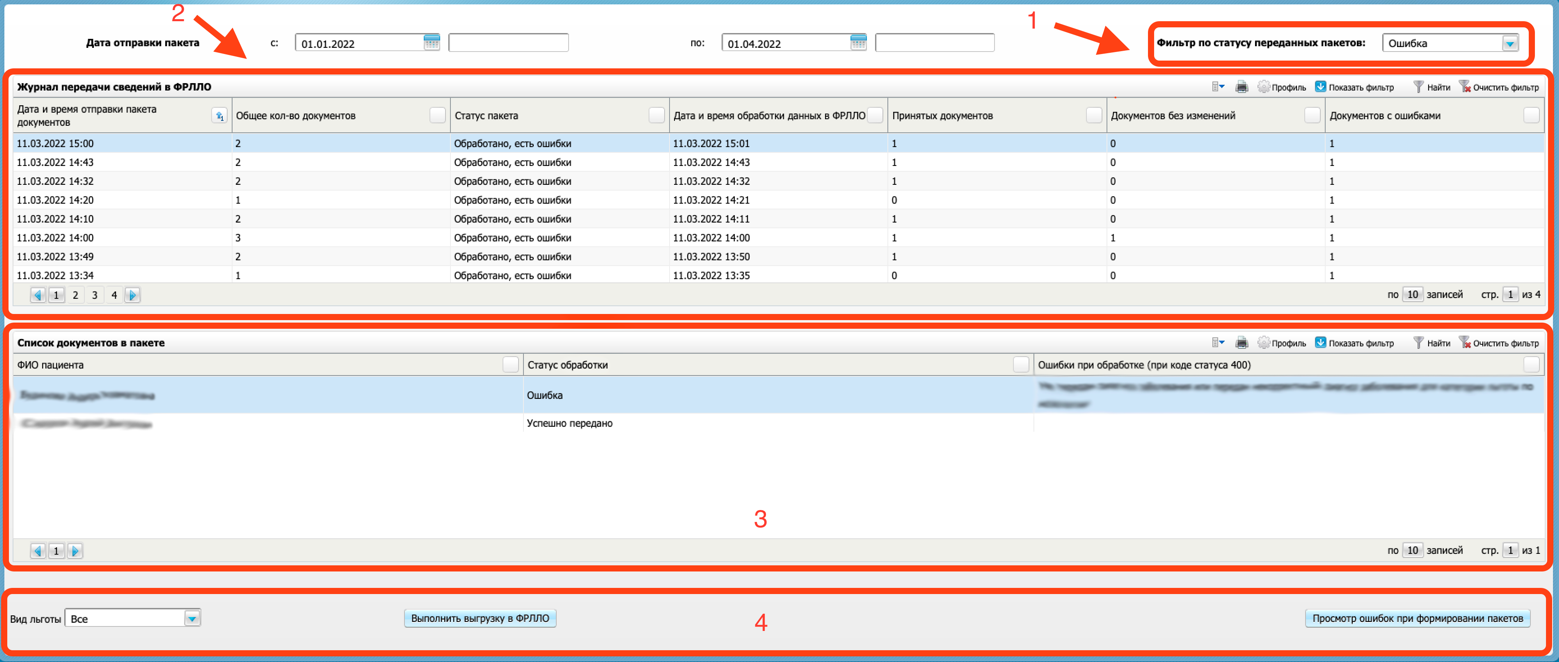 Рисунок 1 – Окно «Журнал передачи сведений в ФРЛЛО»Фильтрация пакетов выполняется в поле «Фильтр по статусу переданных пакетов» (Рисунок 2). Выберите значение статуса пакетов из выпадающего списка, нажав на кнопку .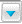 Результат фильтрации по значениям в статусе:«Ошибка» – список всех пакетов с ошибкой. Статус, установленный по умолчанию;Примечание – Для пакетов, которые вернулись с ошибкой, проверьте, какая ошибка произошла, исправьте её, а потом снова сформируйте выгрузку в ФРЛЛО.«Ожидание» – список всех пакетов, которые были отправлены в ФРЛЛО, но ответ по ним ещё не пришел;«Все» – список всех переданных пакетов.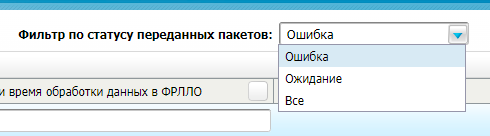 Рисунок 2 – Значения фильтра по статусу переданных пакетовОтсортируйте список пакетов по каждому полю в порядке возрастания или убывания значения фильтрации. По умолчанию при открытии окна (см. Рисунок 1) список отсортирован по полю «Дата и время отправки пакета документов». Есть возможность дополнительно провести фильтрацию и поиск по значению по полям «Дата и время отправки пакета документов», «Общее кол-во документов» и «Дата и время обработки данных в ФРЛЛО». Так же можно отфильтровать значения по дате отправки документов, общему количеству, статусу пакета и дате обработки данных в ФРЛЛО с помощью кнопки  (Рисунок 3). 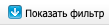 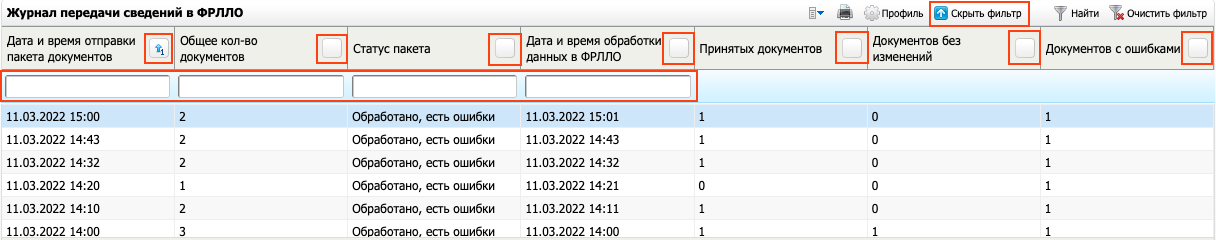 Рисунок 3 – Возможности фильтрации списка пакетовВ области журнала правой кнопкой мыши вызовите контекстное меню (Рисунок 4) и выберите пункт «Обновить» для обновления списка.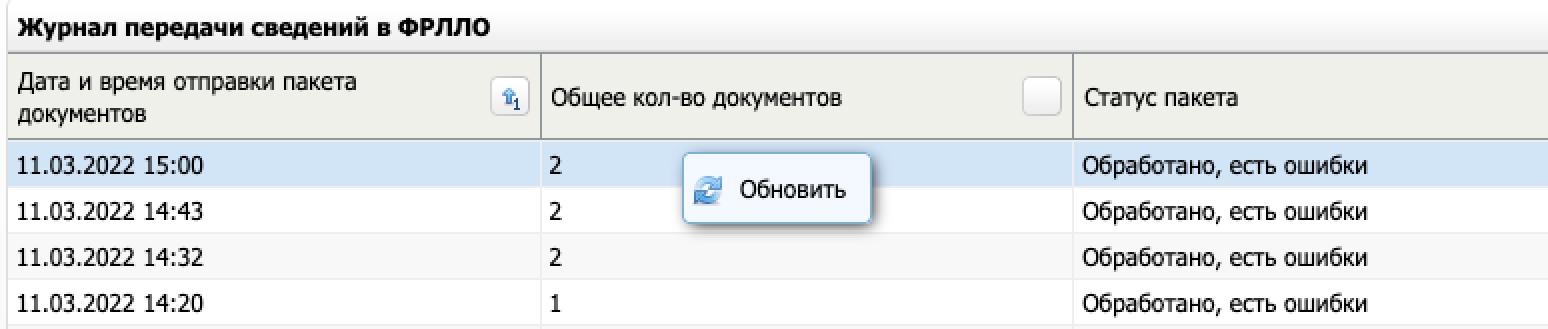 Рисунок 4 – Просмотр пункта контекстного менюВ пакете просмотрите пациентов и статус по каждому пациенту с описанием ошибки выгрузки, если ошибка имеется (Рисунок 5).Варианты статусов:Успешно передано;Ошибка;Уже сообщалось (для элементов, по которым не были переданы измененные сведения).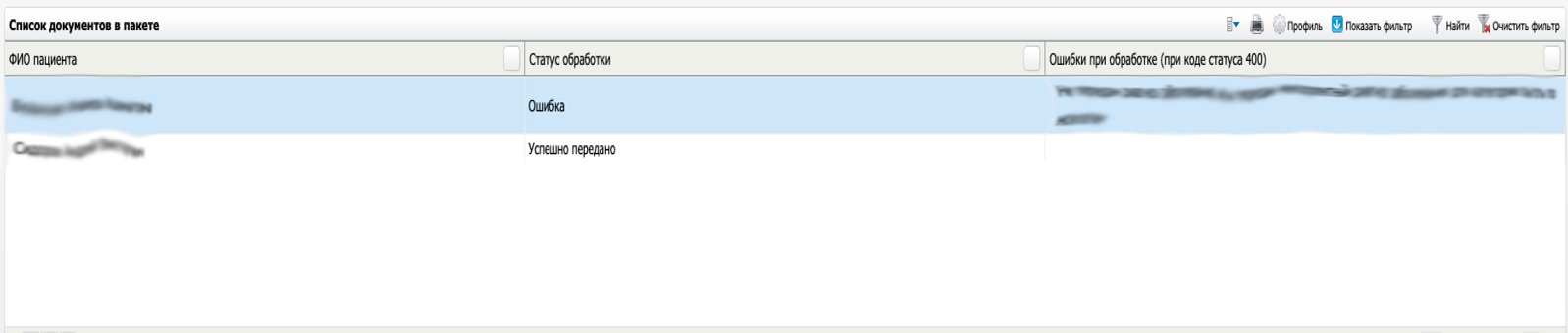 Рисунок 5 – Окно «Список документов в пакете»Выделите пациента в окне «Список документов в пакете», нажмите правой кнопкой мыши и можете попасть в персональную медицинскую карту пациента (Рисунок 6)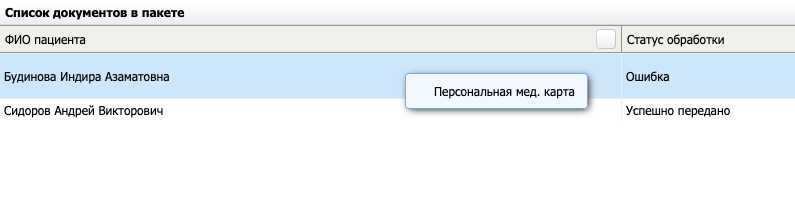 Рисунок 6 – Выход на персональную карту пациентаНа панели для формирования новой выгрузки (Рисунок 7). При составлении пакета выберите вид льгот для отправки из выпадающего списка, нажав на кнопку  (Рисунок 8).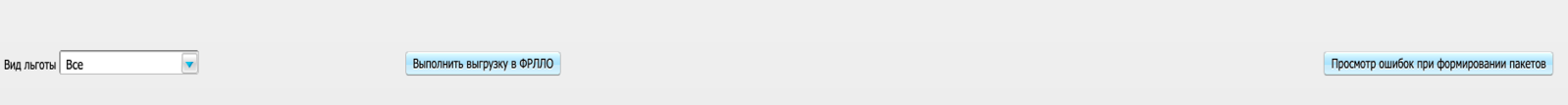 Рисунок 7 – Панель для формирования нового пакета 



              Виды льгот:«Все» – все возможные учитываемые льготы;«Региональная льгота» – региональные льготы;«Федеральная льгота» – федеральные льготы;«Нозологическая льгота» – нозологические льготы, отображаемые во вкладке «Высокозатратные нозологии» в медицинской карте пациента.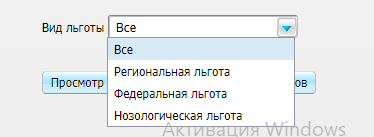 Рисунок 8 – Выбор вида льгот при формировании новой выгрузки в журналВо время формирования пакета проходит валидация данных. Если по какой-то причине она не была пройдена по конкретному пациенту, то просмотрите ошибки по кнопке «Просмотр ошибок при формировании пакетов» (см. Рисунок 1). Откроется окно «Просмотр ошибок при формировании пакетов» (Рисунок 9). В окне отображается список с перечнем пациентов и указанием причины, по которой пациент не прошел проверку для отбора в пакет выгрузки.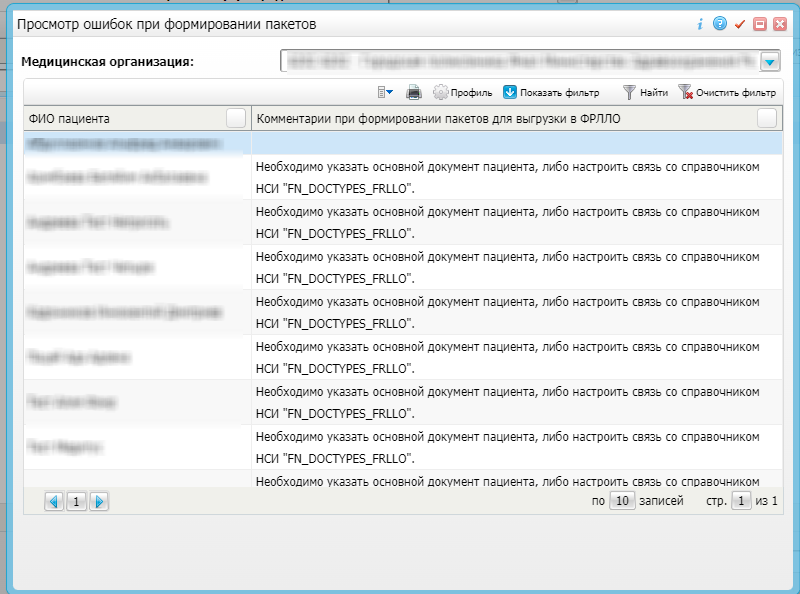 Рисунок 9 – Окно «Просмотр ошибок при формировании пакетов»После устранения причины можно будет снова сформировать пакет, нажав на кнопку «Выполнить выгрузку в ФРЛЛО» (см. Рисунок 7).Термин/СокращениеОпределениеЕГИСЗЕдиная государственная информационная система здравоохраненияСистемаМедицинская информационная система, являющаяся частью регионального фрагмента единой государственной информационной системы в сфере здравоохраненияФРЛЛОФедеральный регистр граждан, имеющих право на обеспечение лекарственными препаратами, медицинскими изделиями и специализированными продуктами лечебного питания за счет бюджетных ассигнований федерального бюджета и бюджетов субъектов Российской ФедерацииЭВМЭлектронно-вычислительная машинаЛист регистрации измененийЛист регистрации измененийЛист регистрации измененийЛист регистрации измененийЛист регистрации измененийЛист регистрации измененийЛист регистрации измененийЛист регистрации измененийЛист регистрации измененийЛист регистрации измененийИзм.Номера листов (страниц)Номера листов (страниц)Номера листов (страниц)Номера листов (страниц)Всего листов (страниц) в доку-
ментеНомер доку-
ментаВходящий номер сопроводи-
тельного документа и датаПодписьДатаИзм.изменен-
ныхзаменен-
ныхновыханнулиро-
ванныхВсего листов (страниц) в доку-
ментеНомер доку-
ментаВходящий номер сопроводи-
тельного документа и датаПодписьДата